9 сентября 2018 года (воскресенье)Гребля на лодках класса «Дракон» 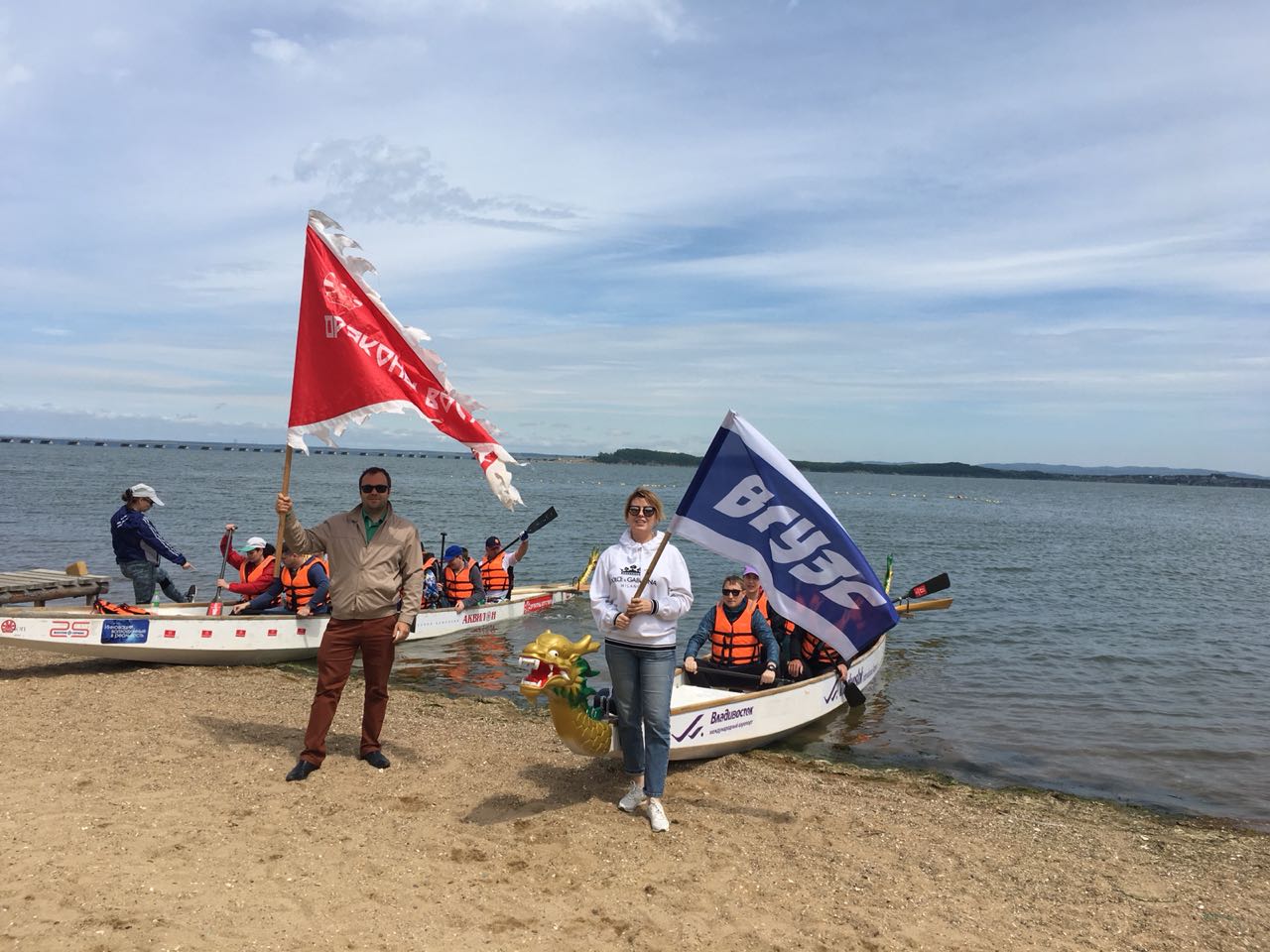 Гребля на лодках класса «Дракон»  - это морская прогулка на 10- или 20-местном каноэ (драгонбоут) с установленной на нем головой дракона и хвостом. Участники команды сидят парами по направлению движения лодки. Экипаж состоит из 10-20 гребущих и инструктора-рулевого. Участвовать могут все желающие, не зависимо от возраста, пола, уровня подготовки, достаточно пройти инструктаж и садиться в лодку. Место проведения: станция Санаторная, парк им. Сергея Лазо.ПРОГРАММА:10:30–11:00		Сбор в парке им С. Лазо (ст. Санаторная).11:00–12:00	Разминка. Инструктаж по технике безопасности. Обучение посадке, высадке и технике гребли.12:00–14:00		Посадка в лодки на воде. Отработка гребков, взаимодействия 			и слаженности. Прохождение ускорений. Морской поход по 
			акватории Амурского залива (варианты: низководный мост, 
			остров Скребцова («Коврижка»), озеро Лотосов)14:00–16:00		Обед (плов, салат, чай).В программе возможны изменения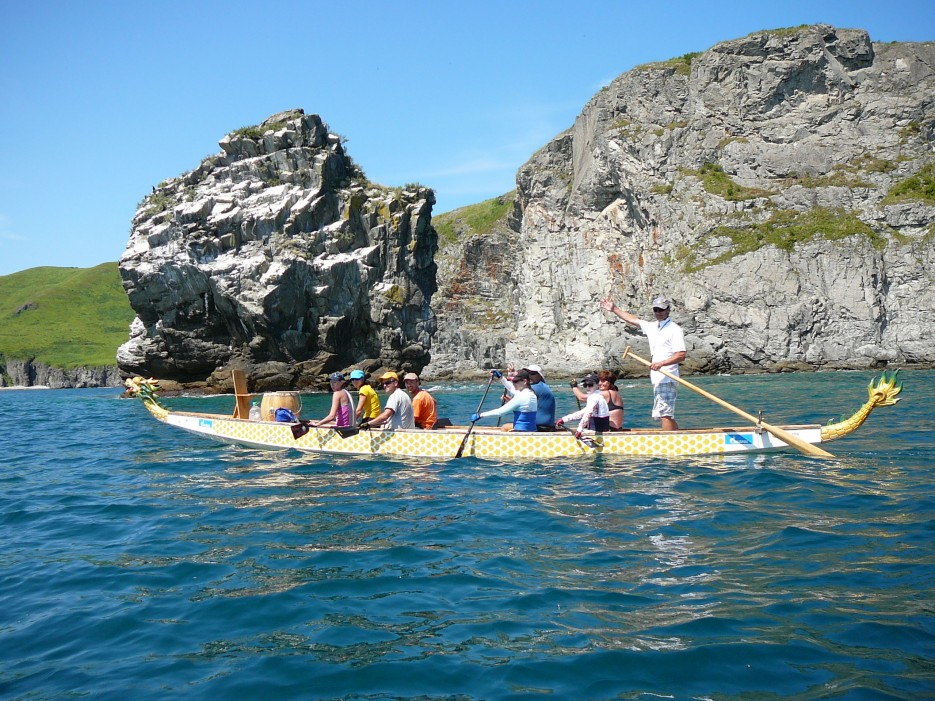 